February 2020Tuesday and Thursday Clubs 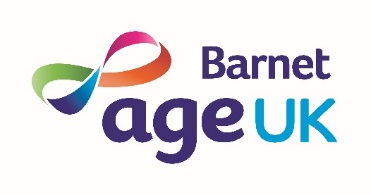 Age UK Barnet, Ann Owens Centre, Oak Lane, East Finchley, London, N2 8LT		                Tel: 020 8432 1415All activities may be subject to change.10 – 1111 – 1212.30 – 1.301.30 – 3pmTuesday 4thTea & ChatGentle ExerciseLunch ClubGames afternoonThursday 6thTea & ChatGentle ExerciseLunch ClubGames afternoonTuesday 11thTea & ChatGentle ExerciseLunch ClubGames afternoonThursday 13thTea & ChatGentle ExerciseLunch ClubMusical Afternoon: Patricia Hammond –mezzo sopranoTuesday 18thTea & ChatGentle ExerciseLunch ClubQuizThursday 20th Tea & ChatGentle ExerciseLunch ClubGames afternoonTuesday 25thTea & ChatGentle ExerciseLunch ClubSingalong with HowardThursday 27thTea & ChatGentle ExerciseLunch ClubBingo